Žádost o prominutí poplatku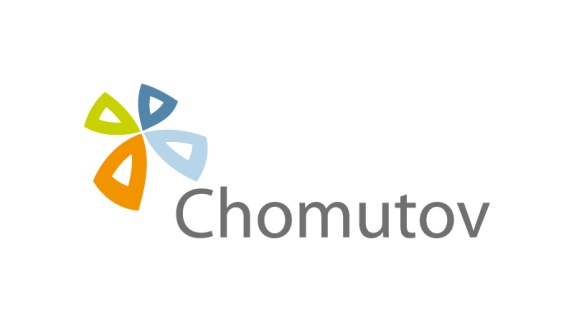               za komunální odpad(místní poplatek za obecní systém odpadového hospodářství dle obecně závazné vyhlášky statutárního města Chomutova)žadatelRodné číslo: …………………………..……..    	   	          	Variabilní symbol*: 92000……..……..………Jméno a příjmení: ………………………………………………………………………………………..……………. Adresa trvalého pobytu: ……………………………………………………………………………………….………Telefon: ………………………………..	E-mail: ………………………………………………….…….…….……žádám o prominutí za tuto osobu: Rodné číslo: ………………………………..    	         	          	Variabilní symbol*: 92000……………………Jméno a příjmení: ………………………………………………………………………………………..……………. Adresa trvalého pobytu: Chomutov, ………………………………………………………………………….………Telefon: ………………………………..   	E-mail: …………………………………….………………….…….……prominutí výše uvedeného poplatku za období od ……………… do …………..… z důvodu: **Dlouhodobý pobyt v zahraničí (déle než 6 měsíců nepřetržitě):	□ 	potvrzení z ČSSZ nebo zdravotní pojišťovny	  		□ 	potvrzení o zaměstnání nebo o studiu (v češtině nebo volný český překlad dokladu)	□ 	potvrzení o pobytu (v češtině nebo volný český překlad dokladu)   Řádné denní studium na SŠ, VOŠ či VŠ s dojezdovou vzdáleností nad 70 km	□ 	potvrzení o řádném denním studiuosvědčení o prominutí poplatku:žádám zaslat na adresu nebo email: ……………………………………………………………………….nežádámV Chomutově dne: __________________				Podpis žadatele: ___________________Osobní údaje v tomto formuláři zpracovává Statutární město Chomutov a Magistrát města Chomutova na základě právní povinnosti a svého oprávněného zájmu. Osobní údaje budou zpracovávány pouze v souvislosti s poplatky za odpady a pouze po nezbytně nutnou dobu. Více k ochraně osobních údajů na webu města: http://www.chomutov-mesto.cz  v sekci „Ochrana osobních údajů“.Vyplněný formulář doručte osobně nebo poštou na adresu:Magistrát města Chomutova, odbor ekonomiky, Zborovská 4602, 430 28 ChomutovFormulář v elektronické podobě zašlete na adresu podatelna@chomutov-mesto.cz (nutné podepsat kvalifikovaným elektronickým podpisem nebo současně odeslat v písemné podobě)Telefonické dotazy můžete směřovat na pracovníky evidence 474 637 237, 474 637 253, 474 637 257.* vyplní správce daně 	**   označte vhodnou variantu 